Lakeside High School Student Artists!Use the arts to share your personal Reflections on this year’s theme: 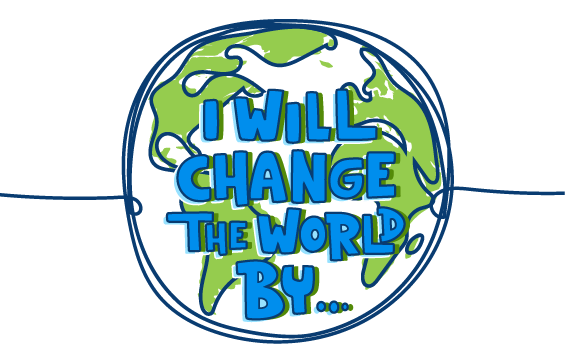                         I Will Change the World By…Submit any number of entries in these six categories: LiteratureVisual ArtsMusic CompositionFilm/Video ProductionDance Choreography        Special Artist entries are accepted in each categorySubmit your entry with a completed form to the REFLECTIONS bin in the front office Drop off during school hours Monday – Friday October 18 – 22 ENTRY DEADLINE:  4 PM Friday October 22-----------------------------------------------------------------------------------------------------------------------------------------------------------WHAT HAPPENS ONCE I DROP OFF THE ENTRY?Experienced artists will review your work for interpretation of theme, creativity and technique. Winning submissions will advance to the Dekalb County PTSA.  County winners are typically announced in January and advance to the Georgia State PTSA State winners are typically announced in April and advance to the National PTSA for final review.  National winners are typically announced in June.Explore the arts and express yourself!  Visit www.georgiapta.org/reflections for more information and additional forms.
STUDENT NAME _______________________________ GRADE ______ AGE ______ CLASSROOM __________ PARENT/GUARDIAN NAME ______________________ EMAIL ________________ PHONE ________________ MAILING ADDRESS _____________________________ CITY ______________ STATE _________ ZIP _______Ownership in any submission shall remain the property of the entrant, but entry into this program constitutes entrant’s irrevocable permission and consent that PTA may display, copy, reproduce, enhance, print, sublicense, publish, distribute and create derivative works for PTA purposes. PTA is not responsible for lost or damaged entries. Submission of entry into the PTA Reflections program constitutes acceptance of all rules and conditions. I agree to the above statement and the National PTA Reflections Official Rules. STUDENT SIGNATURE _______________________ PARENT/GUARDIAN SIGNATURE ____________________GRADE DIVISION (Check One)			ARTS CATEGORY (Check One) PRIMARY (Pre-K-Grade 2)				 DANCE CHOREOGRAPHY INTERMEDIATE (Grades (3-5)			 FILM PRODUCTION MIDDLE SCHOOL (Grades 6-8)			 LITERATURE HIGH SCHOOL (Grades 9-12)			 MUSIC COMPOSITION SPECIAL ARTIST (All Grades)			 PHOTOGRAPHY							 VISUAL ARTS*Must Have*TITLE OF WORK ___________________________________________ DETAILS _________________________If background music is used in dance/film, citation is required. Include word count for literature. List musician(s) or instrumentation for music. List dimensions for photography/visual arts. *ARTIST STATEMENT (In 10 to 100 words, describe your work and how it relates to the theme)__________________________________________________________________________________________________________________________________________________________________________________________________________________________________________________________________________________________________________________________________________________________________________________________________________________________________________________________________                                                  CATEGORY ENTRY GUIDELINESDance Choreography: Solo and ensemble works of all dance styles are accepted. Entrant must be the choreographer and may also be the performer, or one of the performers. If background music is used, cite it on the entry form. Video file must not exceed 5 minutes in length and 1,000 MB (1,000 megabyte) in file size and be in MP4, MOV, or AVI format.Film Production: Accepted short film styles include: Animation, narrative, documentary, experimental or media presentation. Use of PowerPoint is prohibited. Entrant must be the screenwriter, cinematographer, editor and producer. If background music is used, cite it on the entry form. Video file must not exceed 5 minutes in length and 1,000 MB (1,000 megabyte) in file size and be in MP4, MOV, or AVI format.Literature: Accepted forms of fiction and nonfiction include: Prose, poetry, reflective essay, screen play and play script, narrative, and short story. Entrants may write in their primary language as long as an interpretive English translation is also attached. Use of copyrighted material is prohibited. Writing must not exceed 2,000 words and may be handwritten or typed. Accepted formats: Single-sided print on 8 ½x11” paper, PDF file.Music Composition: All music styles and combinations of instrumentation are accepted. Entrant must be the composer and may also be the performer, or one of the performers. Use of copyrighted material is prohibited. An audio recording of the composition must be included and must not exceed 5 minutes in length and 1,000 MB (1,000 megabyte) in file size. Accepted audio file formats include: MP3 and WAV. Notation (score/tablature) in PDF format is only required for middle and high school divisions. In place of a notated score entrant may include a written reflective statement that provides a musically technical explanation of how you wrote the music (100 words or less).Photography: Photo must be a single print/digital image. Collages and collections of photos are not accepted. Entrant must be the photographer and may use a variety of digital editing techniques including but not limited to, multiple exposure, negative sandwich and photogram. Use of copyrighted material is prohibited. Print image dimensions must be no smaller than 3x5 inches and no larger than 8x10 inches. Accepted print formats: Mounted on mat or than poster board no larger 11x14 inches. Framed prints are not accepted. Visual Arts: Works of both fine and design arts are accepted, including but not limited to: architectural drawing and models, ceramics, collage, computer generated images and graphics, crafts, drawing, fashion clothes and jewelry, fiber work, mixed media, painting, printmaking and sculpture. Use of copyrighted material is prohibited. 2D artworks must be mounted on sturdy material and no larger than 24x30 inches with matting. Framed entries are not accepted. Include one digital image of artwork with your submission. 3D artwork submissions cannot be more than 18”X18”X18” and must contain 3 digital images of artwork at different angles. mage(s) are used for artwork identification, judging and exhibition purposes. Accepted file formats: JPEG, JPG, and PNG.
Special Artist: Students who identify as having a disability and may receive services under IDEA or ADA: Section 504 may enter in the Special Artist Division or grade division most closely aligned to their functional abilities. See Official Rules for details.SPECIAL ARTIST ELIGIBILITY. The National PTA Special Artist Division is an option for students with disabilities who receive services under IDEA or ADA: Section 504 to have the opportunity and accommodations they may need in order to participate fully in the program. The Special Artist Division offers modified rules and guidelines to ensure that every student has the chance to be part of the National PTA Reflections® program.Who qualifies as a disabled individual under the law?  The Americans with Disabilities Act (ADA) defines an individual with a disability as a person who: (1) Has a physical or mental impairment that substantially limits one or more of the major life activities of that person; (2) Has a record of such an impairment; or (3) Is regarded as having such impairment.HOW TO ENTER. Students who identify as having a disability have two ways to enter the National PTA Reflections® Program. All students may enter in only one division. Student Entry Form requires parent/legal guardian signatures.Option 1. Enter in Grade-Level Divisions: Regardless of age, students with special needs may enter in the grade division most closely aligned to their functional abilities. Students may not receive assistance other than that which is allowed for all children. The divisions are as follows: Primary (preschool – grade 2); Intermediate (grades 3-5); Middle School (grades 6-8); High School (grades 9-12). Students are recognized and awarded prizes as part of the general student population without regard to special needs or challenges.Option 2. Enter in Special Artist Division: Eligible students entering the Special Artist Division create their own artwork, but may receive non-artistic accommodation and assistance from an adult. Students are recognized and awarded prizes as part of the Special Artist Division.SPECIAL ARTIST GUIDELINES. Special artists should follow the general rules and guidelines outlined in the arts category student rules specific to their submissions, modified only by accommodations for individuals with disabilities. The accommodation, in general, should be both specific and limited to the student’s disability.Allowable Accommodations: Given the diverse range of physical and mental disabilities that exist, it would be impossible to outline specific accommodations for each and every disability, but the following provides a non- exhaustive list of allowable accommodations:The Special Artist Division will not be divided by age or traditional school grade level.Use of adaptive technology is allowed.All submissions must be solely created by the special artist. However, a parent, teacher or other adult may assist the special artist with typing, holding a camera, etc.Accommodations that are Not Allowed: Individuals providing assistance to special artists may not, in any way, involve themselves in the actual artistic process by:Personally selecting a title for artwork.Writing, editing or interpreting a student’s artist statement, story, poetry or script.Choreographing a dance, composing music or writing lyrics.Drawing, painting or personally creating a visual arts submission, choosing a camera angle, etc.All participants must also follow Official Rules for ParticipationBy submitting an artwork to the “National PTA Reflections Program,” entrants accept and agree to be bound by the official rules for participation as well as the entry requirements for their specific arts category and division. Additional state program requirements may apply. Any violation of these rules may, at PTA’s discretion, result in disqualification. All decisions of the reviewers regarding this program are final and binding in all respects. (The “PTA” referred to in these rules include all PTAs reviewing the submission).ELIGIBILITY. Students must participate through a local PTA/PTSA. Each student’s eligibility is determined by the state and local PTA/PTSA. A student may develop an entry inside or outside of school.ARTS CATEGORIES. There are six arts categories—dance choreography, film production, literature, music composition, photography and visual arts. Students may enter the National PTA Reflections Program in one or more arts categories. See each arts category rules for additional entry requirements.GRADE DIVISIONS. Students may enter in the appropriate division for their grade (Primary: Preschool-Grade 2; Intermediate: Grades 3-5; Middle School: Grades 6-8; High School: Grades 9-12; Special Artist: All grades welcome). The Special Artist Division welcomes students from all grades and abilities and offers non-artistic accommodations (e.g. adaptive technology; transcribing) for students to participate fully in PTA Reflections. Assistants must refrain from being involved in the artistic process (e.g. developing an artist statement, choreography, music lyrics, storyboards, etc.) Student recognition and awards are announced as part of the Special Artist Division.HOW TO ENTER. Entrants must submit their artwork and student entry form to their local PTA/PTSA program according to local and state PTA procedures. Entrants must follow requirements and instructions specific to each arts category and division. Contact local PTA programs for deadlines and additional information. ENTRY REQUIREMENTS. (All participants must also follow arts category and if applicable, Special Artist Division rules)Only new pieces of artwork inspired by the current year’s theme may be submitted.Each entry must be the original work of one student only.  An adult may not alter the creative integrity of a student’s work. Because the program is designed to encourage and recognize each student’s individual creativity, help from an adult or collaboration with other students is not allowed except in the Special Artist Division. Other individuals may appear in or perform a student’s work, but the work itself must be the creative product of one student only. Only one student may be recognized as the award recipient for each entry. See the specific arts category rules and special artist division rules for details.Each entry must contain a title and all entries must include an artist statement. The artist statement communicates what inspired the work, how it relates to the theme, and the content of the work. The statement must include at least 10 words and not exceed 100 words.Use of copyrighted material is prohibited, except for background music in dance choreography and film production entries. If used in dance choreography and film production entries, background music must be cited on the entry form. Plagiarized entries will be disqualified. Use of PowerPoint templates are prohibited.FINALIST SELECTION AND NOTIFICATION. Entries are reviewed at local, regional, state and national levels. Each PTA determines its own reviewers for the program. Entries will be reviewed primarily on how well the student uses their artistic vision to portray the theme, their originality and creativity. The National PTA Reflections® program makes no restrictions on content or subject matter in artwork submitted by the local, regional or state levels. National PTA reserves the right to use its sole discretion in selecting the submissions to be recognized at the national level. Under no condition may parents or students contact a reviewer to dispute the status/score of any entry. Each PTA in its sole discretion will select finalists for exhibition and provide awards/prizes. Awards are announced per local and state procedures. National awards and events are announced May 1, 2022 at PTA.org/Reflections. OWNERSHIP AND LICENSE. Ownership in any submission shall remain the property of the entrant, but entry into this program constitutes entrant’s irrevocable permission and consent that PTA may display, copy, reproduce, enhance, print, sublicense, publish, distribute and create derivative works for PTA purposes. PTA is not responsible for lost or damaged entries. Submission of entry into the PTA Reflections program constitutes acceptance of all rules and conditions.PARTICIPATING ENTITIES. This program is administered by the National Parent Teacher Association (PTA) and PTA affiliates. Parent groups not affiliated with National PTA are not eligible to sponsor this program.